ALTERNATIVT FÖRSLAGSvar på motion av Paul-André Safko (M): Håll koll och boka/avboka persontransporterSammanfattningPaul-André Safko (M) har vid Kommunfullmäktiges sammanträde 2022-09-29 lämnat in förslaget att Tekniska nämnden uppdras att undersöka komplettering till dagens system för att boka och avboka persontransporter och om det ej är möjligt undersöka möjligheten till att anskaffa ett nytt system som tillgodoser funktionerna som beskrivs i motionen. Motionen har skickats på remiss till Tekniska nämnden som ser positivt på att utöka servicenivån till kunderna/resenärerna enligt motionärens intentioner och har vid olika tillfällen undersökt alternativa appar och jämfört pris och funktionaliteter. Kommunstyrelsen kan se att de nya funktionerna som beskrivs skulle innebära ett mervärde för de som använder sig av tjänsterna inom persontransporter. Som alltid följer det med en prislapp som måste vägas mot andra angelägna behov. Det är Tekniska nämnden som ansvarar för utveckling av sina verksamheter. Tillkommande kostnader bör primärt inrymmas inom den ordinarie budgeten. I det här fallet ingår en engångskostnad som rimligtvis är att betrakta som en investeringsutgift. Om Tekniska nämnden avser att implementera den utvecklade appen bör nämnden ta med detta i sitt förslag till investeringsplan 2024-2027. Kommunstyrelsen föreslår Kommunfullmäktige att motionen är besvarad.[Beslutets innebörd ska framgå i klartext och vara utformat som om nämnden redan hade fattat beslutet. Syftet är att texten ska kunna flyttas över direkt till protokollet.Beslutet ska kunna förstås separat utan att behöva läsas tillsammans med bilagor och därför får formuleringar såsom ”nämnden beslutar i enlighet med föreliggande förslag”, ”avge skrivelse enligt förslag” inte användas. Beslutet får skrivas i punkt-form om det blir tydligare i ett sådant format.Det är motionens förslag som ska ha ett svar, inte ”brödtexten” i motionen. Det finns tre varianter av svar på motioner. Huvudregeln för svar på motioner är alternativ 1 eller 2: 1. Fullmäktige bifaller motionen (antar förslaget). Det innebär att motionärens för-slag ska genomföras. 2. Fullmäktige avslår motionen.  Det innebär att motionärens förslag avslås och inte ska genomföras.Det tredje alternativet:3. Fullmäktige anser motionen besvarad.  Detta alternativ bör användas sparsamt. Beslutet blir oftast tydligare om alternativ 1 eller 2 används. Låt oss dock ta exemplet att en motion föreslår 100 000 kronor till ett arrangemang. Tanken är god, men Kulturnämnden har redan beviljat 200 000 kronor till arrangemanget. Vi bifaller inte denna motion bara för att tanken är god. Ett beslut om bifall skulle innebära att arrangemanget får sammanlagt 300 000 kronor. ”Rätt” svar på motionen är att för-klara den besvarad med hänvisning till att Kulturnämnden redan gjort vad göras skall (såvida inte arrangemanget ska få 300 000 kr). Naturligtvis får det samma effekt som att avslå motionen, men det är just detta vi har varianten besvarad till; att inte göra något men inte säga nej.] [Sammanfattningen ska på kortfattat informera om vad ärendet i stora drag handlar om och varför det initierats. Ta aldrig bort denna rubrik.Sammanfattningen ska så långt det är möjligt kunna användas i protokollet. Den ska stämma överens med övrig text i skrivelsen. Fakta som inte återfinns i någon annan del av dokumentet ska heller inte vara en del av sammanfattningen.]Ärendet i sin helhetPaul-André Safko (M) har vid Kommunfullmäktiges sammanträde 2022-09-29 lämnat in förslaget att Tekniska nämnden uppdras att undersöka komplettering till dagens system och om det ej är möjligt undersöka möjligheten till att anskaffa ett nytt system som tillgodoser funktionerna som beskrivs i motionen. Motionären menar att dagens system kan utvecklas eller ersättas med att man upphandlar en applikation som följer bilen och tillhandahåller aktuell status på den beställda transporten. Appen tillåter bokning och avbokning och 10-15 minuter före resans planerade avgång kan man se vart bilen befinner sig och behöver ej ringa för att höra om bilen är på väg. Samtidigt är den ett hjälpmedel för föräldrar och elever som får en bättre koll på hämtningstider vilket innebär en minskad belastning för beställningscentralen. På detta sätt menar motionären att man kan minimera och eventuellt också undvika onödiga viten vid förseningar i dagens beställarsystem.Motionen har skickats på remiss till Tekniska nämnden som ser positivt på att utöka servicenivån till kunderna/resenärerna enligt motionärens intentioner. Tekniska nämnden beskriver att de tidigare haft rättigheter till appen TravelMate som ägs av systemleverantören Planit Sweden AB. Appen togs aldrig i bruk då den inte var anpassad för varken färdtjänst eller skolskjuts kunder. På senare tid har företaget utvecklat appen som gör det möjligt för resenärer att boka och administrera sina resor på ett enkelt och smidigt sätt. Funktionerna som finns i appen är: dagens resor, framtida resor, planerad upphämtning/avlämning, kartvy bil på väg, egenavgift, hjälpmedel, ledsagare/medresenär, bokning avbokning av resa. Implementering av appen skulle kosta ca 1 150 000 kr som investering/engångsbelopp och en årlig underhållskostnad på ca 100 000 kr per år. Tekniska nämnden har även undersökt alternativa appar och jämfört pris och funktionalitet. Ett möjligt alternativ är appen HD Skol som Västtrafiken, Örebro, Halland och Göteborg använder och som har liknande funktioner som efterfrågas. När det gäller denna app skulle implementeringskostnaden hamna på ca 1 000 000 kr och en årlig kostnad på ca 80 000 kr för underhåll och utveckling samt egen personal som sköter driften. Av dessa två alternativ förordar Tekniska nämnden en komplettering av dagens system som totalt sett är billigast och samtidigt uppfyller de krav som hjälpmedel för föräldrar, elever och kunder att hantera och följa sin resa. Kommunstyrelsen kan se att de nya funktionerna som beskrivs skulle innebära ett mervärde för de som använder sig av tjänsterna inom persontransporter. Som alltid följer det med en prislapp som måste vägas mot andra angelägna behov. Det är Tekniska nämnden som ansvarar för utveckling av sina verksamheter. Tillkommande kostnader bör primärt inrymmas inom den ordinarie budgeten. I det här fallet ingår en engångskostnad som rimligtvis är att betrakta som en investeringsutgift. Om Tekniska nämnden avser att implementera den utvecklade appen bör nämnden ta med detta i sitt förslag till investeringsplan 2024-2027. Kommunstyrelsen föreslår Kommunfullmäktige att motionen är besvarad. [Under denna rubrik beskrivs ärendet i sin helhet, hur ärendet initierats, vad som hänt hittills samt man kommit fram till och varför. Det är här själva utredningen av ärendet sker. Dela gärna upp en längre text i stycken och använd informativa underrubrikerFör att få en allsidig belysning av ett ärende kan nedanstående checklista användas:Omvärld, forskning, evidens? Statistik, uppföljning och analys?Lagstiftning, myndigheters förskrifter, praxis, rättssäkerhet?Vision 2025, andra styrdokument, tidigare beslut?Konsekvenser avseende ekonomi, organisation, miljö och brukare/medborgare?Samråd och dialog med intressenter i ärendet, t ex. medborgare, andra myndigheter eller förvaltningar i kommunen, berörda organisationer, pensionärsråd?]Beslutsunderlag[Här anges de handlingar som ska skickas med till nämnden. Handlingarna ska vara daterade och uppställda i den ordning som handlingarna ska ligga när de skickas till nämnden.][Under denna rubrik anges när ärendet har samverkats med de fackliga organisationerna. Är det ingen samverkan tar du bort rubriken]Kommunfullmäktiges beslut expedieras tillTekniska nämndenModeraterna i KommunstyrelsenAnnette Carlson (M)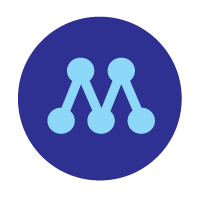 SVAR PÅ MOTIONSVAR PÅ MOTIONSida1(2)Datum2023-05-22InstansKommunstyrelsenDnr KS 2022-00736 1.1.1.1InstansKommunstyrelsenDnr KS 2022-00736 1.1.1.1KommunfullmäktigeALTERNATIVT FÖRSLAGKommunfullmäktigeALTERNATIVT FÖRSLAGKommunfullmäktigeALTERNATIVT FÖRSLAG